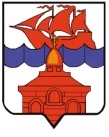 РОССИЙСКАЯ ФЕДЕРАЦИЯКРАСНОЯРСКИЙ КРАЙТАЙМЫРСКИЙ ДОЛГАНО-НЕНЕЦКИЙ МУНИЦИПАЛЬНЫЙ РАЙОНХАТАНГСКИЙ СЕЛЬСКИЙ СОВЕТ ДЕПУТАТОВРЕШЕНИЕ21 декабря 2018 г. 								                   № 126-РСОб утверждении дополнительного соглашения к соглашению о передаче органам местного самоуправления сельского поселения Хатанга отдельных полномочий органов местного самоуправленияТаймырского Долгано-Ненецкого муниципального района по соглашению сторонВ соответствии с частью 4 статьи 15 Федерального закона от 06.10.2003 № 131-ФЗ «Об общих принципах организации местного самоуправления в Российской Федерации», руководствуясь частью 2 статьи 27 Устава сельского поселения Хатанга, Хатангский сельский Совет депутатовРЕШИЛ:1. Утвердить дополнительное соглашение к соглашению о передаче органам местного самоуправления сельского поселения Хатанга отдельных полномочий органов местного самоуправления Таймырского Долгано-Ненецкого муниципального района, утвержденное Решением Таймырского Долгано-Ненецкого районного Совета депутатов от 17.11.2016 г. №11-0129 «Об утверждении Соглашения о передаче органам местного самоуправления сельского поселения Хатанга отдельных полномочий органов местного самоуправления Таймырского Долгано-Ненецкого муниципального района» и Решением Хатангского сельского Совета депутатов от 15 ноября 2016 г. № 05-РС «Об утверждении Соглашения о передаче органам местного самоуправления сельского поселения Хатанга отдельных полномочий органов местного самоуправления Таймырского Долгано-Ненецкого муниципального района» согласно приложению к настоящему Решению2. Опубликовать (обнародовать) настоящее решение в периодическом печатном издании органов местного самоуправления сельского поселения Хатанга «Информационный бюллетень».	3. Разместить настоящее Решение в сети Интернет на официальном сайте органов местного самоуправления сельского поселения Хатанга www.hatanga24.ru.4. Решение вступает в силу в день, следующего за днем его официального опубликования (обнародования).Председатель Хатангского                                          Глава сельского поселениясельского Совета депутатов                                        Хатанга                           М.Ю. Чарду                                                                     А.В. КулешовПриложение к Решению Хатангского сельского Совета депутатовот 21 декабря 2018 г. № 126-РСОБ УТВЕРЖДЕНИИ ДОПОЛНИТЕЛЬНОГО СОГЛАШЕНИЯ К СОГЛАШЕНИЮ О ПЕРЕДАЧЕ ОРГАНАМ МЕСТНОГО САМОУПРАВЛЕНИЯ СЕЛЬСКОГО ПОСЕЛЕНИЯ ХАТАНГА ОТДЕЛЬНЫХ ПОЛНОМОЧИЙ ОРГАНОВ МЕСТНОГО САМОУПРАВЛЕНИЯ ТАЙМЫРСКОГО ДОЛГАНО-НЕНЕЦКОГО МУНИЦИПАЛЬНОГО РАЙОНА ПО СОГЛАШЕНИЮ СТОРОНТаймырский Долгано-Ненецкий муниципальный район, в лице Временно исполняющей обязанности Главы Таймырского Долгано-Ненецкого муниципального района Гавриловой Галины Валерьевны, действующей на основании Устава Таймырского Долгано-Ненецкого муниципального района, с одной стороны, и сельское поселение Хатанга, в лице Главы сельского поселения Хатанга Кулешова Александра Валерьевича, действующего на основании Устава сельского поселения Хатанга, с другой стороны, заключили настоящее дополнительное соглашение к соглашению о передаче органам местного самоуправления сельского поселения Хатанга отдельных полномочий органов местного самоуправления Таймырского Долгано-Ненецкого муниципального района (далее – Дополнительное соглашение) о нижеследующем.1. Внести в Соглашение о передаче органам местного самоуправления сельского поселения Хатанга отдельных полномочий органов местного самоуправления Таймырского Долгано-Ненецкого муниципального района, утвержденное Решением Таймырского Долгано-Ненецкого районного Совета депутатов от 17.11.2016 г. № 11-0129 «Об утверждении Соглашения о передаче органам местного самоуправления сельского поселения Хатанга отдельных полномочий органов местного самоуправления Таймырского Долгано-Ненецкого муниципального района» и Решением Хатангского сельского Совета депутатов от 15 ноября 2016 г. № 05-РС «Об утверждении Соглашения о передаче органам местного самоуправления сельского поселения Хатанга отдельных полномочий органов местного самоуправления Таймырского Долгано-Ненецкого муниципального района»   (далее – Соглашение) следующие изменения:- пункт 2 изложить в следующей редакции:«2. Полномочия органов местного самоуправления Таймырского Долгано-Ненецкого муниципального района, предусмотренные пунктом 1 настоящего Соглашения, передаются органам местного самоуправления сельского поселения Хатанга на срок по 31 декабря 2018 года.»;- пункт 17 исключить.2. Настоящее Дополнительное соглашение становится неотъемлемой частью Соглашения после его утверждения представительными органами местного самоуправления Сторон и подписания Главами Таймырского Долгано-Ненецкого муниципального района и сельского поселения Хатанга.3.   Настоящее Дополнительное соглашение составлено в двух экземплярах, по одному для каждой из Сторон и вступает в силу в день, следующий за днем его официального опубликования.Временно исполняющая обязанности Главы Таймырского Долгано-Ненецкого муниципального района _______________ Г.В. ГавриловаГлава сельского поселения Хатанга_______________А.В. Кулешов 